Дидактическое пособие    «Слоговые прилипалы»Автор: учитель-логопед МБДОУ д/с № 7                                                                              Макаренкова Елена Борисовна Цель:  отработка слоговой структуры слов в игровой форме  у  дошкольников с ОНРПособие основано на свойстве прилипал издавать характерный хлюпающий звук, что позволяет  делить слова на слоги, заменяя хлопки и другие традиционные приемы. Прилипалы подобраны на все 14 классов слов различной слоговой структуры по Марковой. Каждый класс лежит в отдельной ячейке в органайзере. Прилипалы яркие, интересны детям и хорошо моются. Слова одинакового ритмического рисунка выделены цветомСодержание1 класс – двухсложные слова из открытых слогов: ПОНИ, ЖАБА, РЫБА, КИСА, ЛАМА,  КИВИ, ХОМА, СОВА, ЛИСА2 класс – трёхсложные слова из открытых слогов: ЯГОДЫ, РЫБИНА, ВОЛОСЫ,  АКУЛА, КОАЛА, ЛИСИЦА, СОБАКА, ЦУКИНИ, МЕДУЗА3 класс – односложные слова: БЫК, КИТ, ПЁС, КОТ, ЁЖ, ПЕНЬ, ЛУК4 класс – двухсложные слова с одним закрытым слогом: БАРАН, УДАВ, БАНАН, ЕНОТ, ЖИРАФ, ФАСОЛЬ, КОНЁК, ПЕРЕЦ5 класс - двухсложные слова со стечением согласных в середине слова:  УТКА, РЫБКА, ГРУША, ТЫКВА, КОШКА, ВИШНЯ, БЕЛКА, ОВЦА6 класс - двухсложные слова с одним закрытым слогом и со стечением согласных: ЗАЙЧИК, МОНСТРИК, АРБУЗ, ДАЙКОН, ДЕЛЬФИН7 класс – трёхсложные слова с закрытым слогом:  ПОМИДОР, ПОПУГАЙ, АНАНАС, БЕГЕМОТ, КАБАЧОК,  УТЁНОК, РАБОЧИЙ8 класс - трёхсложные слова со стечением согласных: ЛЯГУШКА, КАПУСТА, РУСАЛКА, РАКУШКА, ЯБЛОКО, БРОКОЛИ9 класс - трёхсложные слова со стечением согласных и закрытым слогом: БАКЛАЖАН, АПЕЛЬСИН, ВИНОГРАД, ОСМИНОГ, ПЯТАЧОК, ЗУБАСТИК10 класс - трёхсложные слова с  двумя  стечением согласных:  МОРКОВКА, КЛУБНИКА, КРОЛЬЧИХА, СВИНЮШКА, КАРТОШКА11 класс - односложные слова со стечением согласных в начале слова: КРАБ, ГЛАЗ, СЛОН, ХРЮН, ГРАЧ, ГРИБ12 класс - односложные слова со стечением согласных в конце слова: ВОЛК, ВИЗГ, ПИСК, КОРМ13 класс – двухсложные слова с двумя стечениями согласных: ХРЮШКА, СВЁКЛА, ГЛАЗКИ, ЗМЕЙКА, КРЫСКА, ЗНАЙКА14 класс – четырёхсложные слова из открытых слогов: БАЛЕРИНА, ЧЕРЕПАХА, КОРОЛЕВА, ГОЛУБИКАИгры и тренировочные упражнения со слоговыми прилипалами-  «Прохлюпай» слово-«Длинные - короткие слова»-Раз, два, три, повтори! Повтор 3 слов одного класса за логопедом-Найди пару (по количеству слогов )-Подбери слово к слоговой схеме-Трений  лишний  (по количеству слогов)- «Путаница»  В двухсложных словах слоги меняем местами (ба-ры – рыба)- Додумай первый слог. В трёхсложных словах опускаем первый слог,  ребёнок отгадывает слово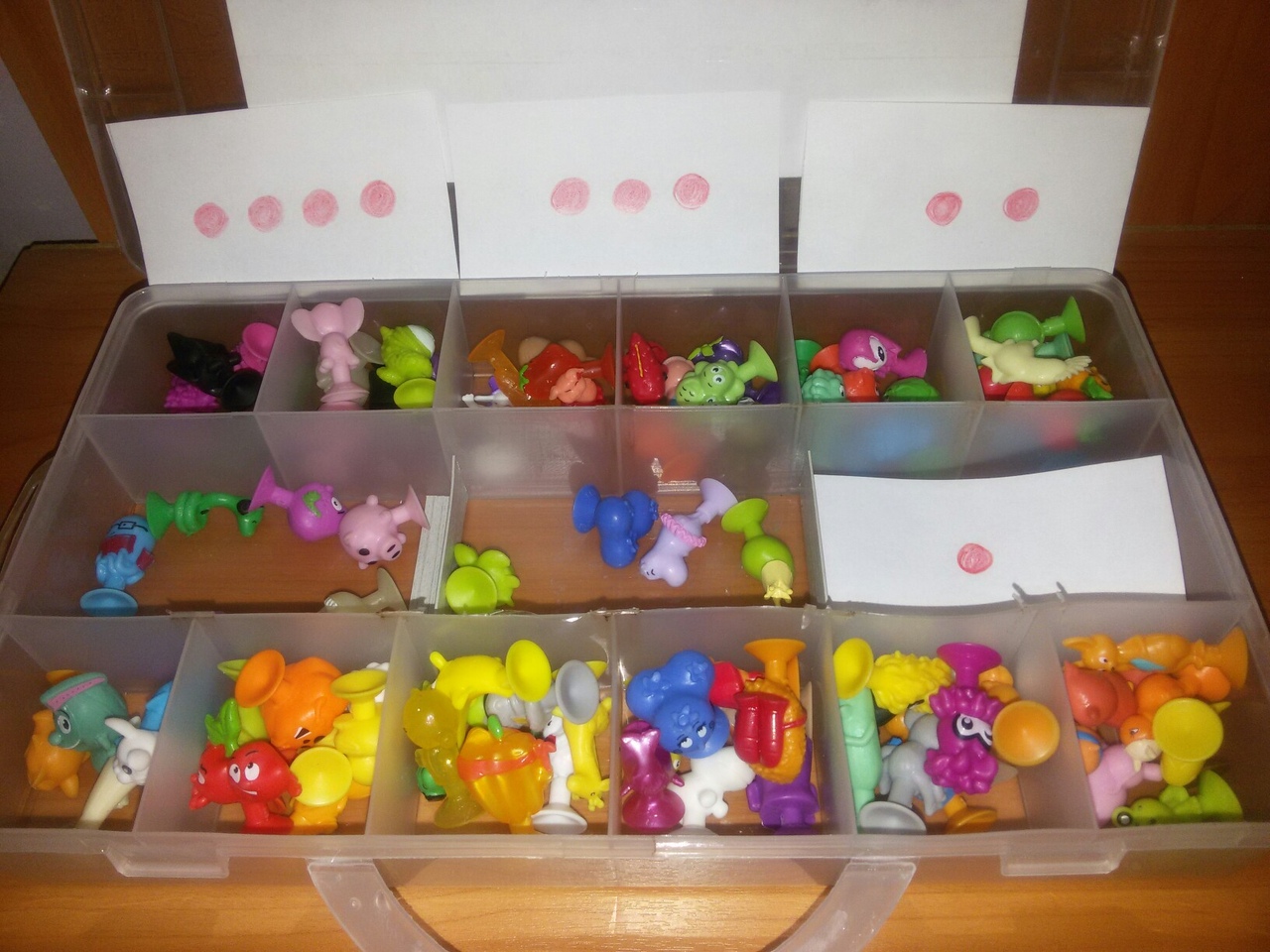 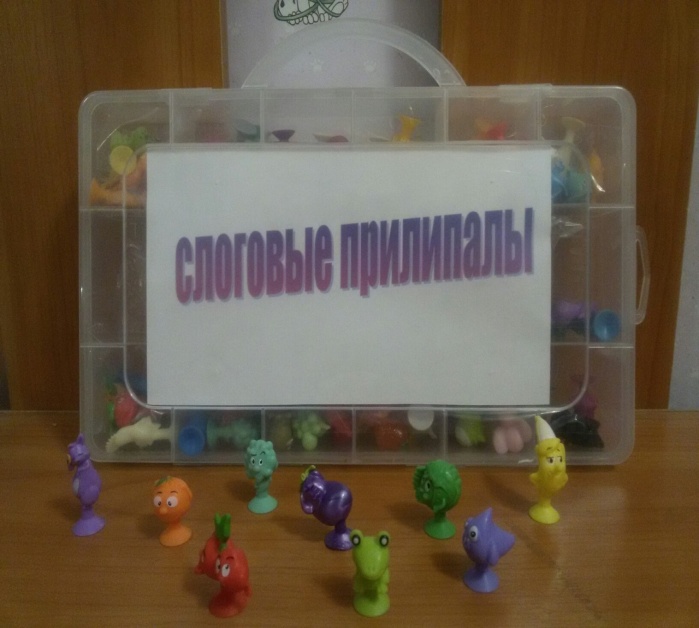 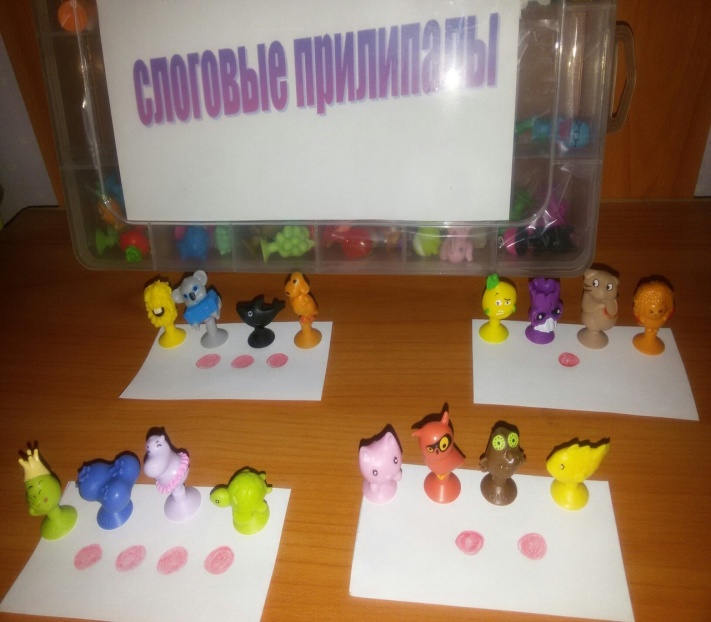 